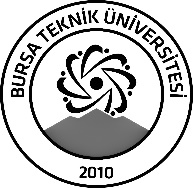 BURSA TEKNİK ÜNİVERSİTESİLİSANSÜSTÜ EĞİTİM ENSTİTÜSÜBURSA TEKNİK ÜNİVERSİTESİLİSANSÜSTÜ EĞİTİM ENSTİTÜSÜBURSA TEKNİK ÜNİVERSİTESİLİSANSÜSTÜ EĞİTİM ENSTİTÜSÜÖĞRENCİ BİLGİLERİÖĞRENCİ BİLGİLERİÖĞRENCİ BİLGİLERİÖĞRENCİ BİLGİLERİAdı- SoyadıAdı- SoyadıMerve YILDIRIMMerve YILDIRIMAnabilim DalıAnabilim Dalıİnşaat Mühendisliğiİnşaat MühendisliğiDanışmanıDanışmanıDr. Öğr. Üyesi Eray YILDIRIMDr. Öğr. Üyesi Eray YILDIRIMSEMİNER BİLGİLERİSEMİNER BİLGİLERİSEMİNER BİLGİLERİSEMİNER BİLGİLERİSeminer AdıSeminer AdıUçucu kül ile zemin stabilizasyonuUçucu kül ile zemin stabilizasyonuSeminer TarihiSeminer Tarihi   15/01/2024   15/01/2024Seminer Yeri Seminer Yeri Online Saat: 13:30Online Toplantı Bilgileri Online Toplantı Bilgileri Katıl Zoom Toplantıhttps://us04web.zoom.us/j/76574604803?pwd=0XClkoZrD2k3obPoB039fPyEfoJNS2.1Toplantı Kimliği: 765 7460 4803Parola: xc7TQ0Katıl Zoom Toplantıhttps://us04web.zoom.us/j/76574604803?pwd=0XClkoZrD2k3obPoB039fPyEfoJNS2.1Toplantı Kimliği: 765 7460 4803Parola: xc7TQ0Açıklamalar: Bu form doldurularak seminer tarihinden en az 3 gün önce enstitu@btu.edu.tr adresine e-mail ile gönderilecektir.Açıklamalar: Bu form doldurularak seminer tarihinden en az 3 gün önce enstitu@btu.edu.tr adresine e-mail ile gönderilecektir.Açıklamalar: Bu form doldurularak seminer tarihinden en az 3 gün önce enstitu@btu.edu.tr adresine e-mail ile gönderilecektir.Açıklamalar: Bu form doldurularak seminer tarihinden en az 3 gün önce enstitu@btu.edu.tr adresine e-mail ile gönderilecektir.